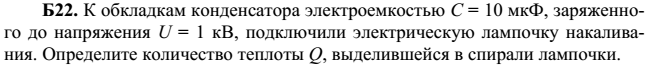 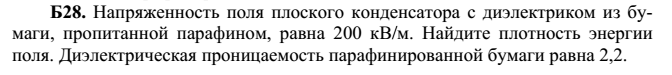 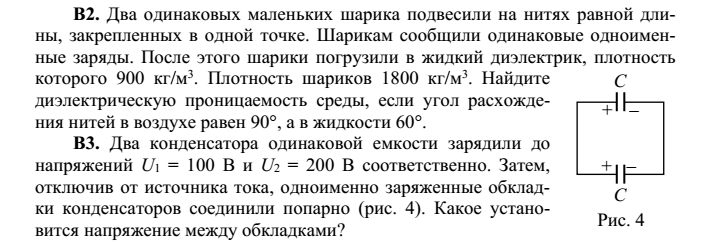 ОтветыБ 22        5ДжБ 28       0,389Дж/м3В2           6,9В3           150 В